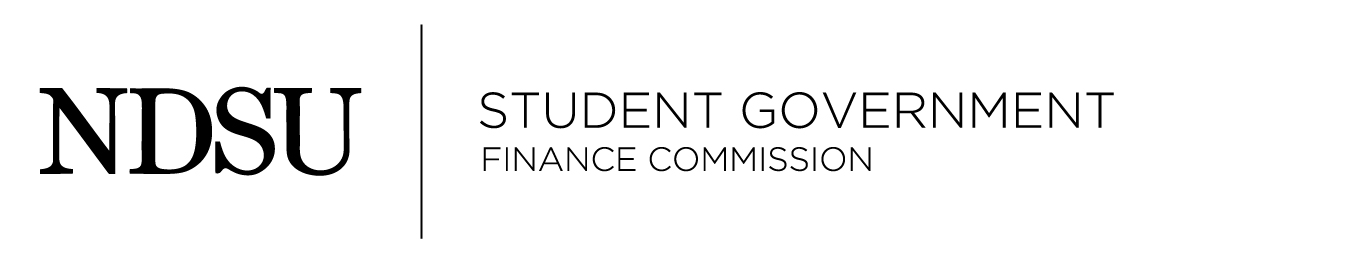 January 27th, 2014Meinecke Board RoomAGENDACall to Order – 5:04pmRoll Call –  Present: Gilderhus, McDaniel, Homan, Bollinger, Wenzel, McGuire, Tharayil, Guo, Fergel, HolmquistAbsent: Executive Announcements – Preston GilderhusFund numbersCR - $26,611SP – $5,469TORFF – $525Reserve – $87,757.09Assistant Executive Announcements – Eric McDanielUnfinished Business – New Business –CR-99-15 Men’s Soccer (5:10pm)Preliminary NotesInvitational regional tournament in ColoradoHad a chance to advance to nationals at the event, but didn’t wuite make itRecord this past year was 8-0-2McGuire moves to approve CR-99-15 for the line items travel at $1192, lodging at $1411, and registration at $510 for a total of $3113McDaniel secondsPassed unanimouslyCR-100-15 Mongolian Student Association (5:20pm)Preliminary NotesMcGuire moves to postponed CR-100-15 indefinitelyWenzel secondsPassed unanimouslyWomen’s Club Volleyball (5:30pm)CR-101-15 JerseysPreliminary NotesThe estimate they gave us the first time was just for the jerseys and not for the print on the backNeeds an extension to be funded for the full cost of the jerseysHoman moves to approve CR-101-15 for the line items jerseys at $260 for a total of $260McGuire secondsPassed unanimouslyCR-102-15 Lodging for National CompetitionPreliminary NotesThey are given a list of venues to pick from for the event and they get to chooseThey choose this option because it is the closest one to the venue for the eventHoman moves to approve CR-102-15 for the line items lodging at $1461 for a total of $1461McDaniel secondsPassed unanimouslyCR-103-15 Swim Club (5:45pm)Preliminary NotesPracticing at the downtown YMCA which is $30 for half the pool an hour for twice a weekPool rental is charged for 31 nights totalThey had a swim meet was this past Sunday. They think they did well because they were the only ones in their age group.Wenzel moves to approve CR-103-15 for the line items pool rental at $434, travel at $213, lodging at $371, registration at $128 for a total of $1146Guo secondsPassed unanimouslyCR-104-15 National Society of Black Engineers (6:00pm)Preliminary NotesThey didn’t go to their event in the fall so they want a chance to change the event to a new one in the springWenzel moves to approve CR-104-15 for the line items travel at $358, lodging at $1061, and registration at $587 for a total of $2006Tharayil secondsPassed unanimouslyAnnouncements – (1) Buffalo Wild Wings, (5) Taco John’s, (2) Panchero’s, (6) Panda Express, (3) Erberts & Gerberts, (4) Papa John’s, (7) Sweeto BurritoLandon is now known as BrandonAdjourn – Wenzel moves to adjourn without objectionNo objection, motion passes (Tyler did not object)